Додаток №3Технічне завдання по закупівлі товарів для дитячої творчості,придбання яких здійснюється на виконання заходів з підтримки внутрішньо-переміщених або евакуйованих осіб* Продукція, що наведена з найменуванням виробника, торгової марки та моделі є найбільш бажаною. Запропоновані аналоги будуть розглянуті та прийняті до узгодження.Найменування товаруТехнічний опис Необхідна кількістьАльбом для малюванняФормат: А4Кількість аркушів: 20Тип кріплення: скобкаЩільність паперу: 120г/м2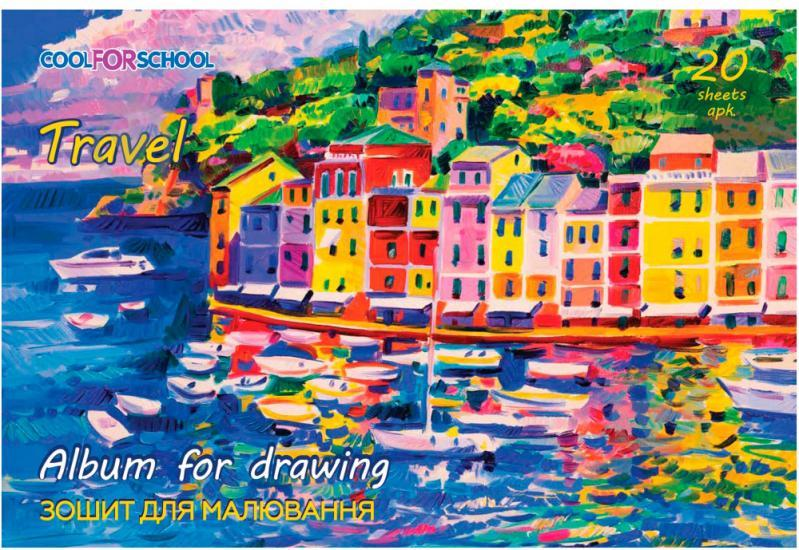 469 од.Альбом для малювання (з прикладами)Формат: А4Кількість аркушів: 20Тип кріплення: скобкаЩільність паперу: 120г/м2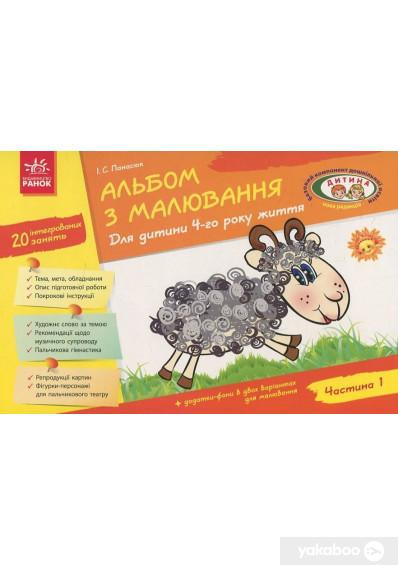 300 од.Папір для малювання Формат: А4Кількість аркушів: 32Тип кріплення: без скоб та скріпокЩільність паперу: 120г/м2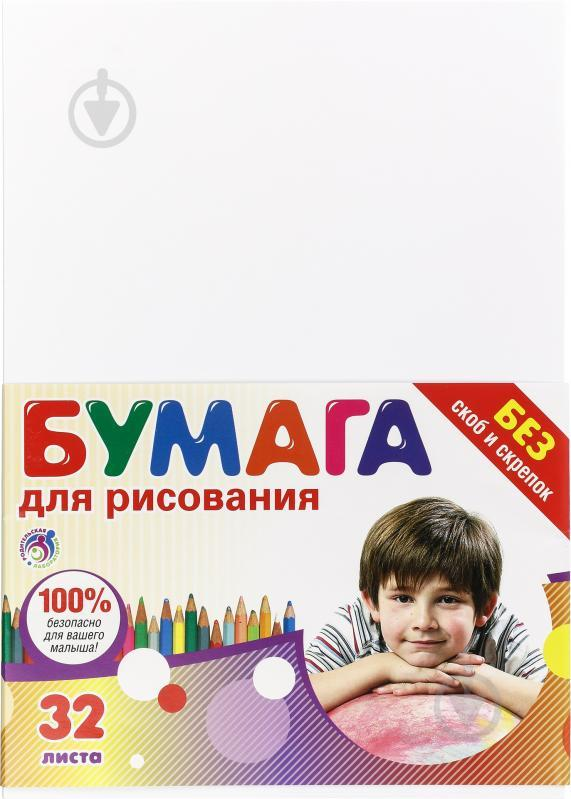 300 од.Набір пензлів для малювання (поні)Кількість пензлів у наборі: 4 шт.Матеріал ворсу: поніНумерація: 1, 3, 5, 7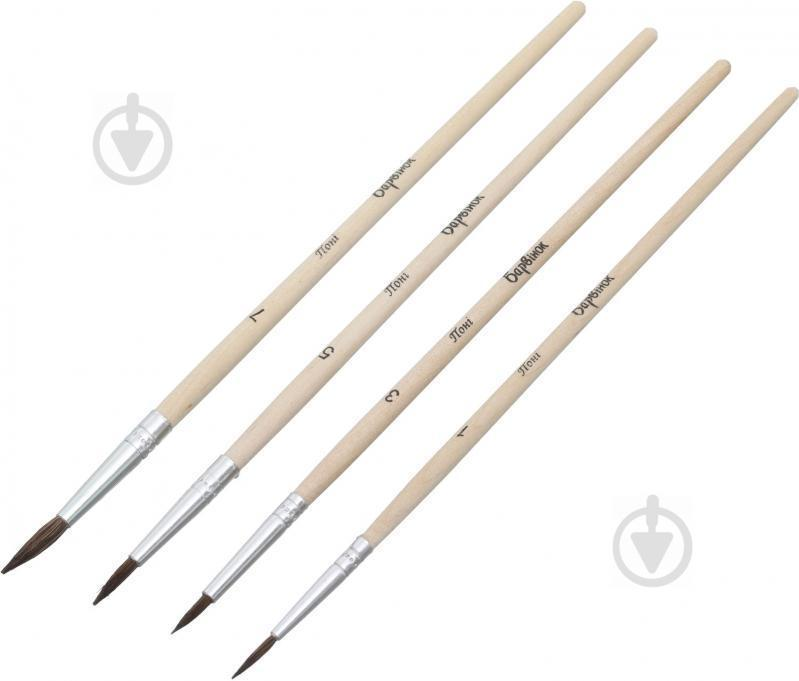 115 наборівНабір фломастерівКількість фломастерів у наборі: 12 шт.Товщина грифелю: 2 мм.Форма грифелю: круглаУпаковка: картон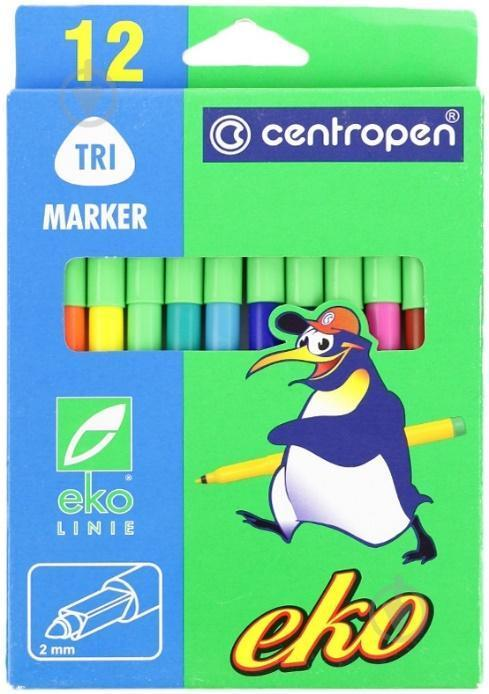 140 наборівНабір фарби для малюванняТип фарби: акварельнаКількість кольорів: 18Упаковка: пластикОб’єм кожного кольору: 2,7 мл.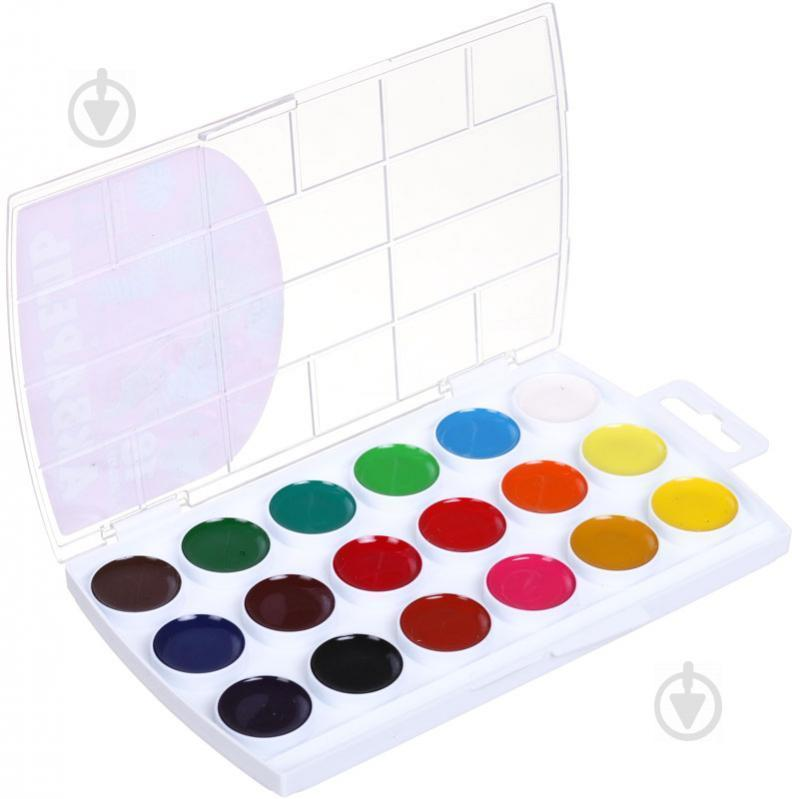 140 наборівНабір воскових олівцівКількість кольорів: 24 шт.Довжина олівців: 9 см.Форма: круглаУпаковка: картон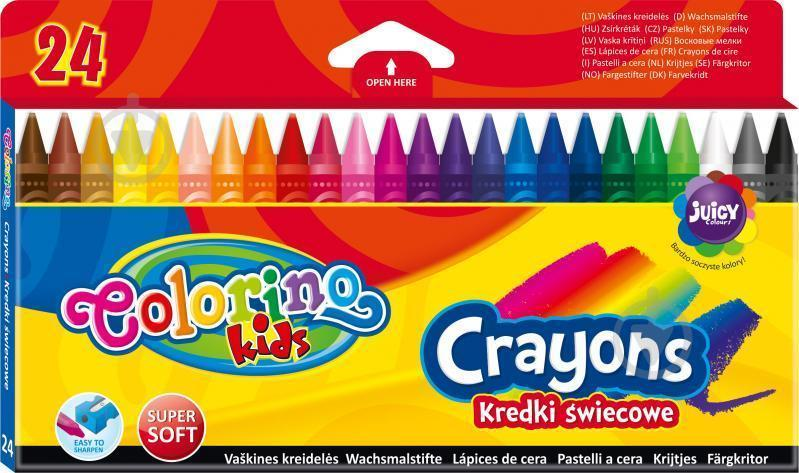 140 наборівАквагрим Кількість кольорів: 12 шт.Призначення: для тіла та обличчяФорма: олівець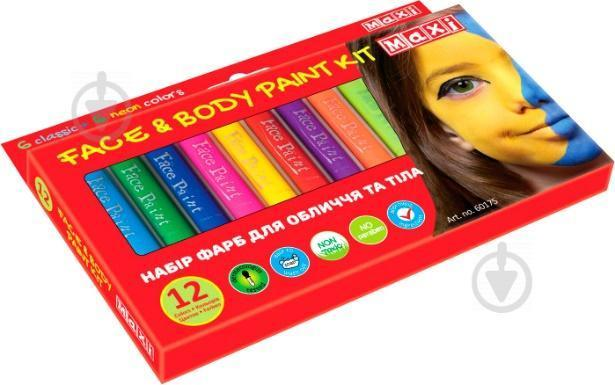 79 наборівПластилін восковийКількість кольорів: 7 шт.Пакування: картон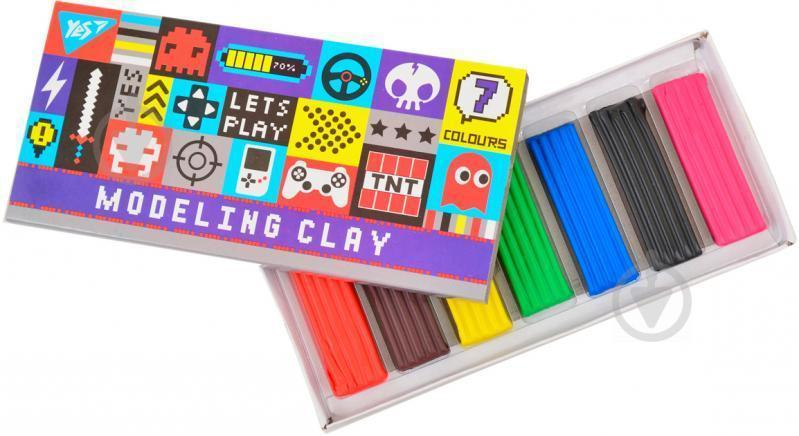 140 наборівДошка для пластилінуМатеріал: пластикРозміри: 25 х 19 см.Комплектація: дошка, два стека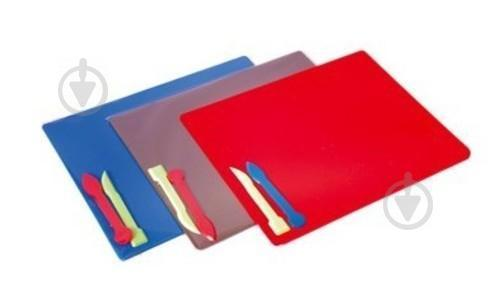 140 од.Розмальовкаводяна «Будівельники»Видавництво: «Аркуш»Розмальовка «Будівельники» 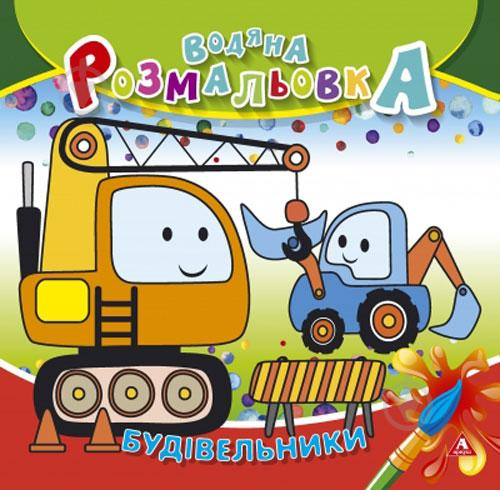 140 од.Розмальовкаводяна «Іграшки»Видавництво: «Аркуш»Розмальовка «Іграшки»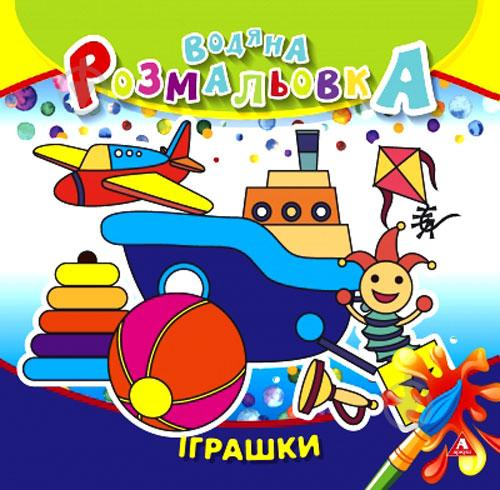 140 од.Розмальовкаводяна «Комахи»Видавництво: «Аркуш»Розмальовка «Комахи» 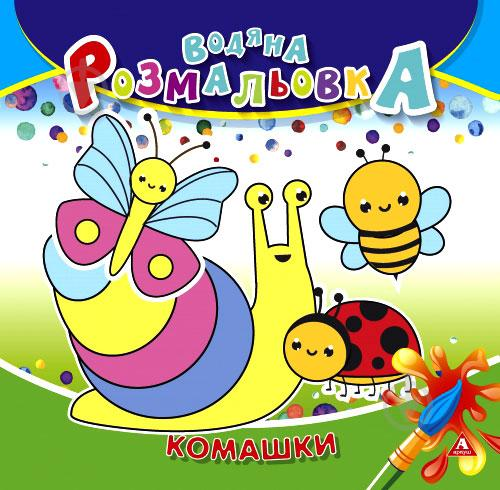 140 од.Розмальовкаводяна «Під водою»Видавництво: «Аркуш»Розмальовка «Під водою»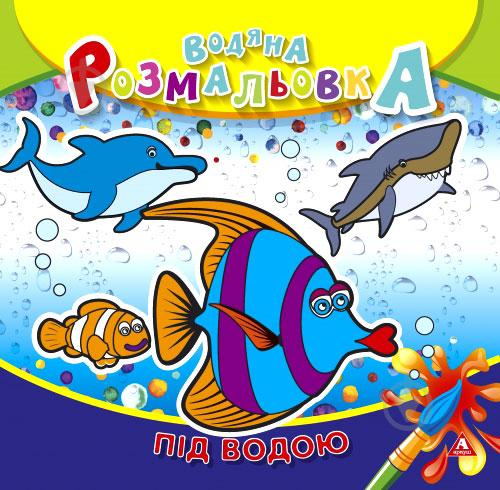 140 од.Розмальовкаводяна «Єдинороги»Видавництво: «Аркуш»Розмальовка «Єдинороги» 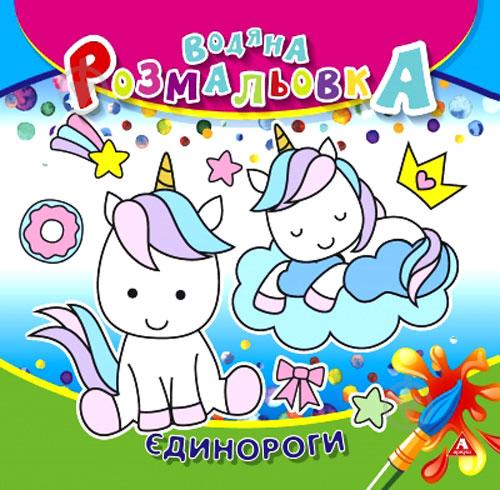 140 од.Розмальовкаводяна «Супергерої»Видавництво: «Аркуш»Розмальовка «Супергерої» 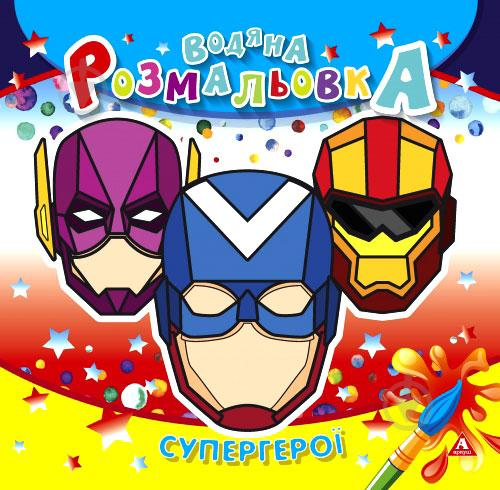 140 од.Розмальовкаводяна «На арені цирку»Видавництво: «Аркуш»Розмальовка «На арені цирку» 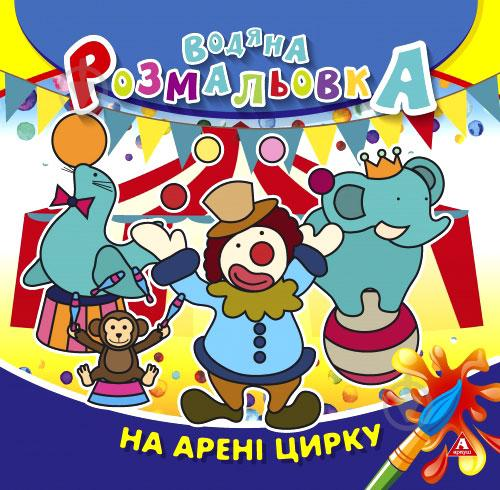 140 од.Папка для кресленняФормат: А4Кількість аркушів: 20 шт.Тип паперу: акварельнийЩільність паперу: 170 г/м2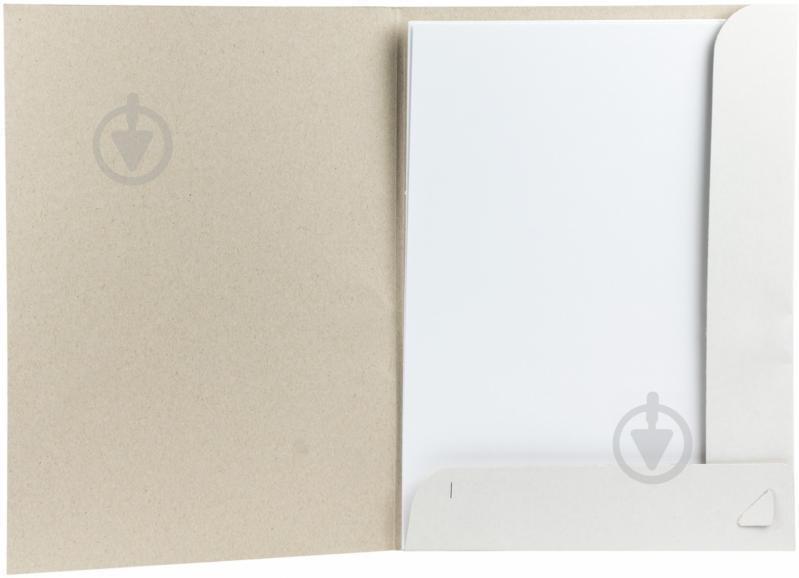 70 од.Набір пензлів для малювання (синтетика)Кількість пензлів у наборі: 5 шт.Матеріал ворсу: нейлонНабір синтетичних круглих пензлів складається:
1. Синтетика кругла № 5/0, коротка пластикова ручка.
2. Синтетика кругла № 3/0, коротка пластикова ручка.
3. Синтетика кругла № 0, коротка пластикова ручка.
4. Синтетика кругла № 1, коротка пластикова ручка.
5. Синтетика кругла № 3, коротка пластикова ручка.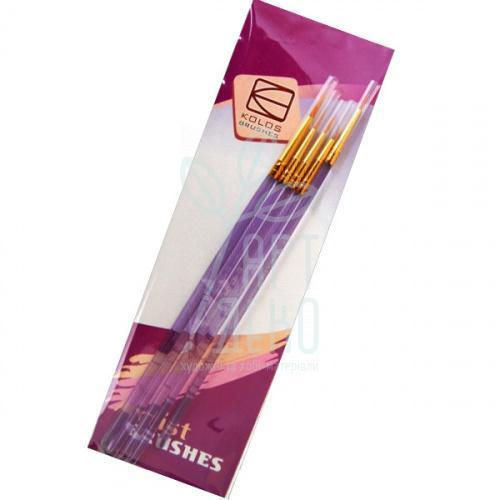 70 наборівПапір кольоровий (А4, 14 аркушів)Формат: А4Кількість аркушів (кольорів): 14 шт.Тип паперу: двосторонній, глянцевий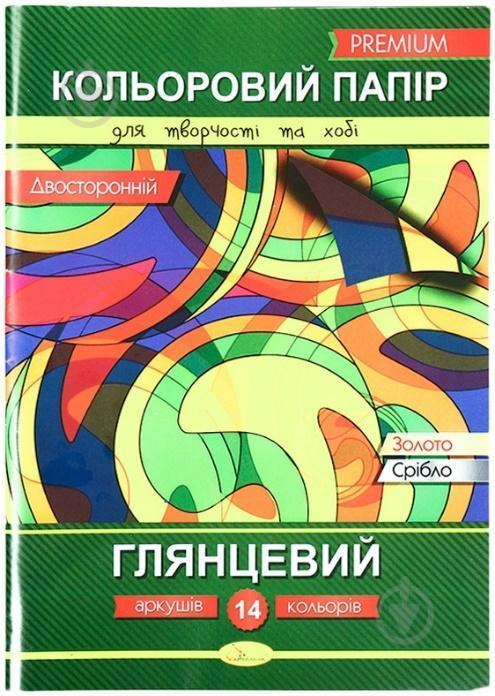 466 наборів.Дитячій конструкторМатеріал: пластикФорма конструктору кубики з пазамиКількість елементів у наборі: 100 шт.Упаковка: сумка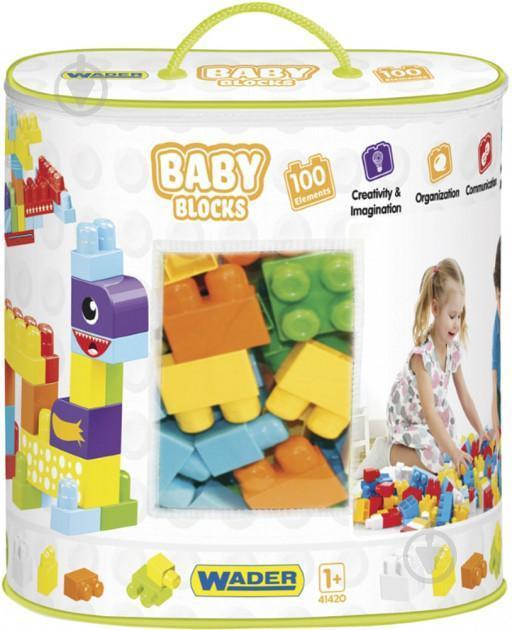 28 наборівДитячій конструктор (будівельний)Матеріал: пластикФорма конструктору кубики з пазамиКількість елементів у наборі: 130 шт.Упаковка: пакет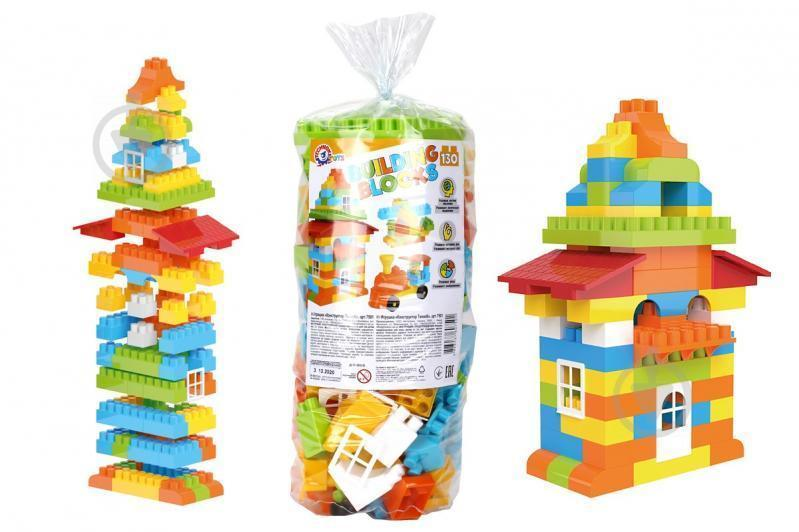 28 наборівПапір кольоровий (А4, 10 аркушів)Формат: А4Кількість аркушів (кольорів): 10 шт.Тип паперу: двосторонній, глянцевий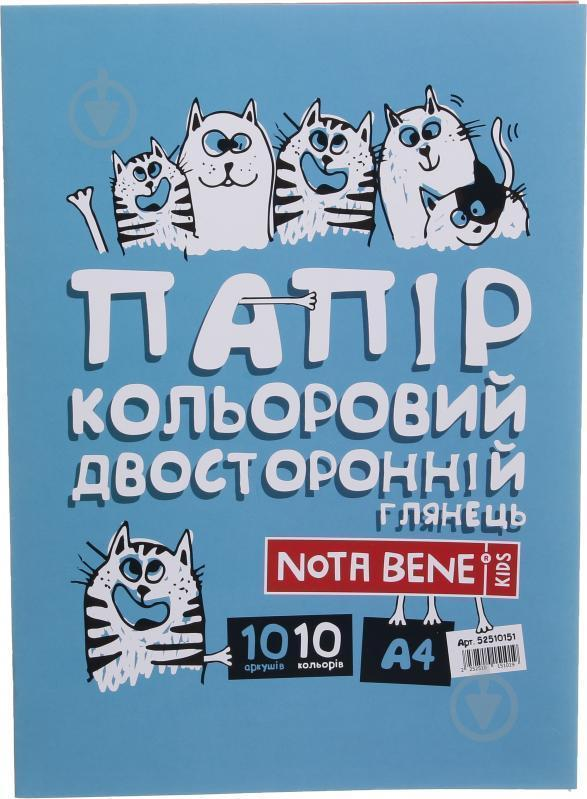 280 од.Папір кольоровий (А3 500 аркушів, блакитний)Формат: А3Кількість аркушів: 500 шт.Щільність паперу: 80 г/м2шКолір: блакитний насичений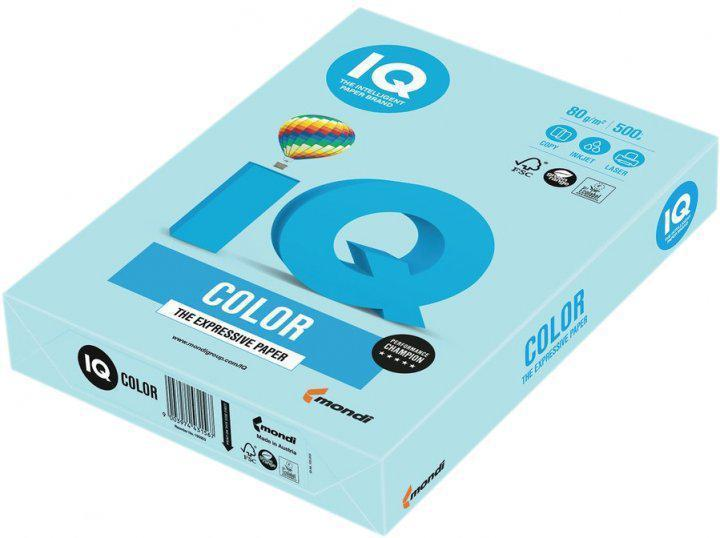 56 пачокПапір кольоровий (А3 500 аркушів, жовтий)Формат: А3Кількість аркушів: 500 шт.Щільність паперу: 80 г/м2Колір: жовтий насичений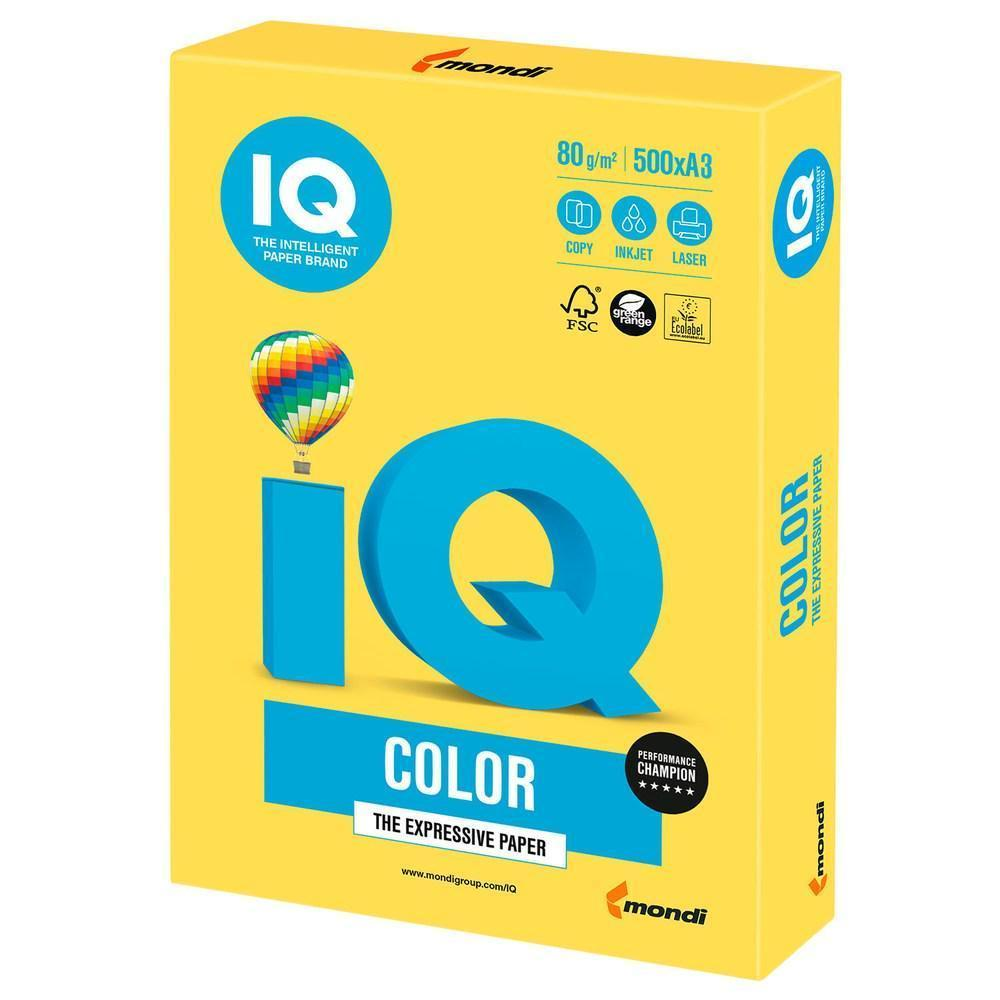 56 пачокПластилінКількість кольорів: 10 шт.Наявність стека: такПакування: картон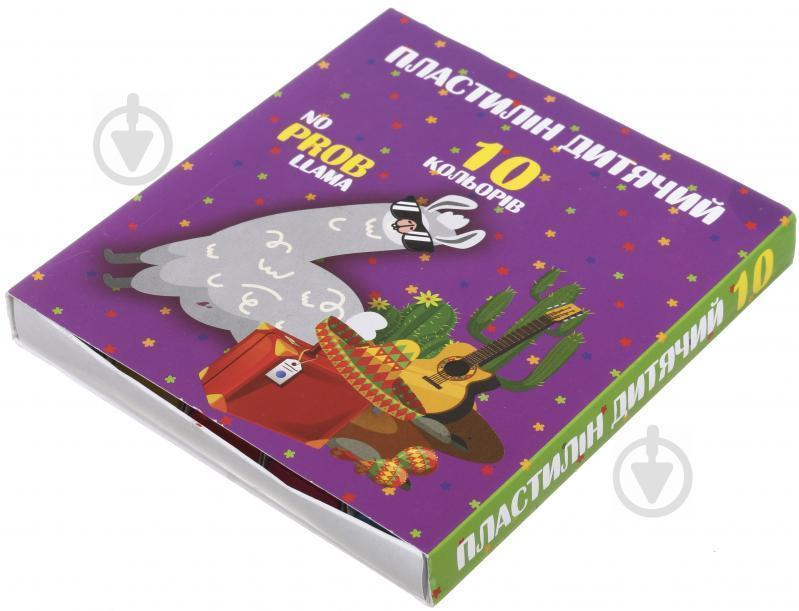 140 наборівСтрічка атласна жовтаШирина: 1,2 см.Довжина: 23 м.Жовта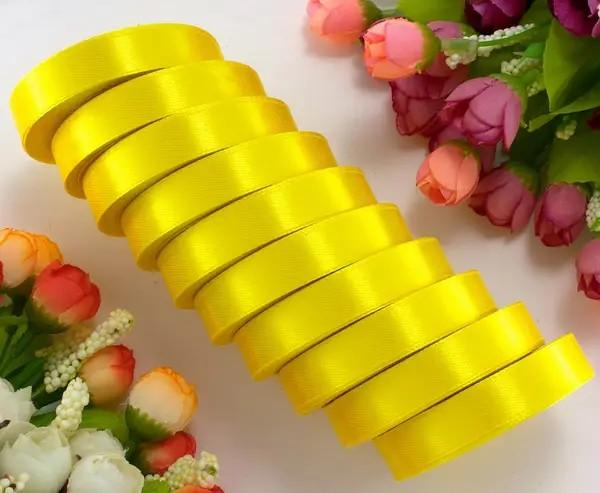 115 од.Стрічка атласна синяШирина: 1,2 см.Довжина: 23 м.Синя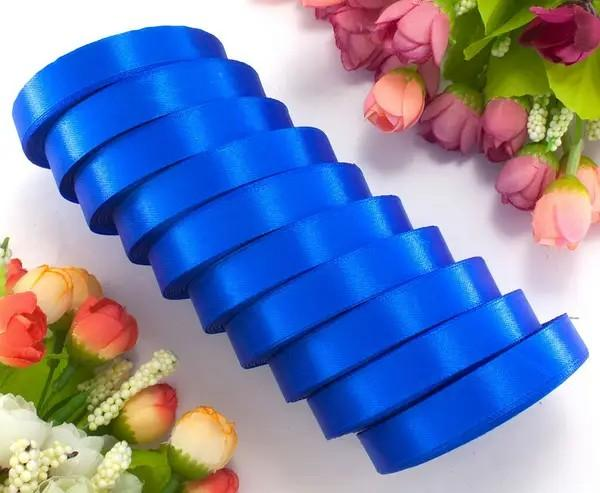 115 од.Стрічка атласна червонаШирина: 1,2 см.Довжина: 23 м.Червона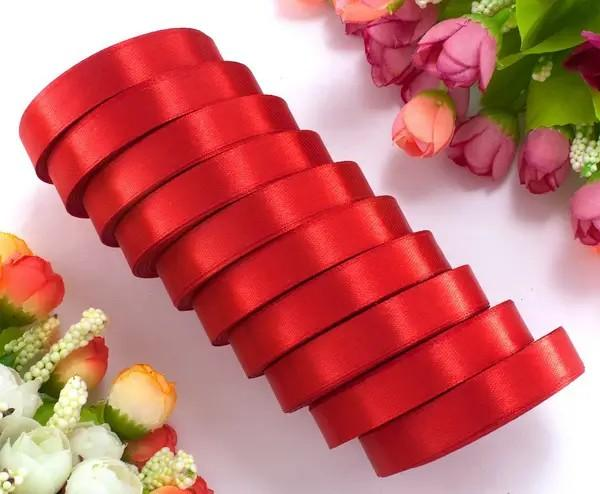 115 од.Набір для творчості «Лялька мотанка своїми руками»Мотанка Strateg своїми руками Україночка Комплект постачання: Тканина, Наповнювач, Намисто, Стрічки, Інструкція з фото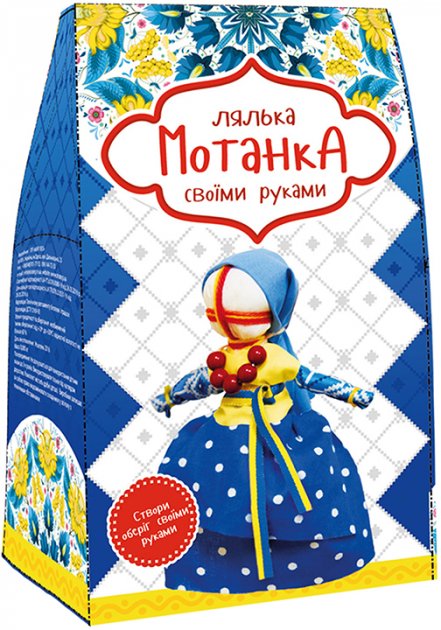 140 наборівІгровий набір  Бісер для браслетів Ігровий набір  Бісер для браслетів Комплектація: станок, голка, намистинки, мотки ниток – 2 шт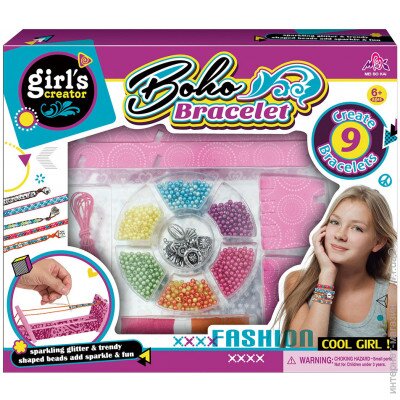 60 наборівПідлогова гра Гранд твістер для активного відпочинку 2 в 1Гра Grand Твістер 2 в 1Комплектація:- ігрове поле "Гранд твістер" 1800 * 1300 мм;- рулетка;- ігрове поле "Твістерок" (гра для пальчиків);- інструкція.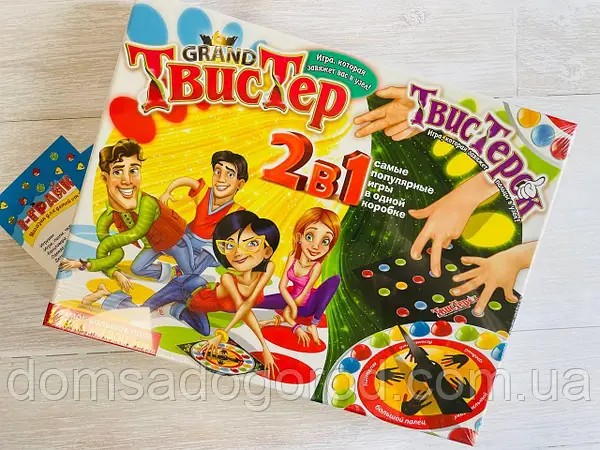 14 од.Дитячий набір іграшкові інструментиДитячий набір іграшковий Klein.Комплектація: Акумуляторна викрутка Bosch Ixolino II; Лоток; Молоток; Пила; Розвідний гайковий ключ; Цвяхи; Планки; Шурупи; Гайки; Без батарейок і акумуляторів.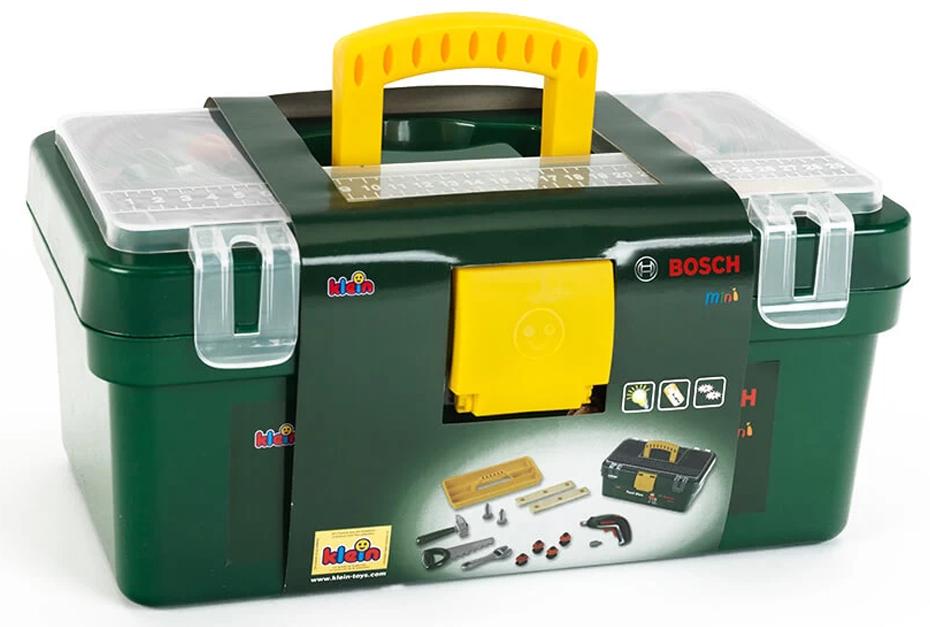 12 од.Папка на резинці синя Папка на резинці Classic А4 синя Nota BeneФормат : А4.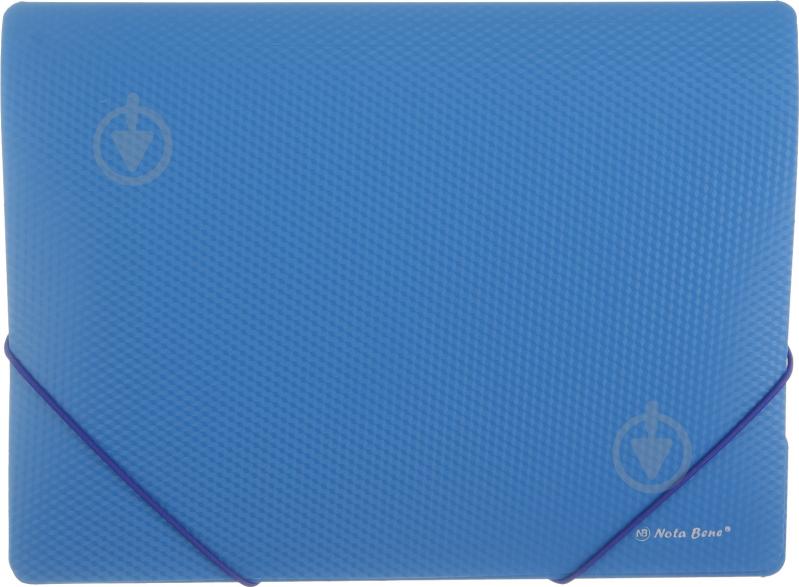 28 од. Ножиці дитячі з віковим механізмомЛеза з нержавіючої сталі. Пластикові ручки з поворотним механізмом. Захисні пластикові накладки на лезах. Картонний дисплей. Довжина :130-140мм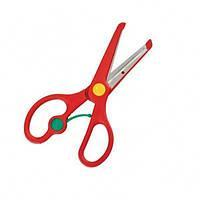 140 одДвосторонній  кольоровий картонКількість кольорів: 7Формат А4Двосторонній  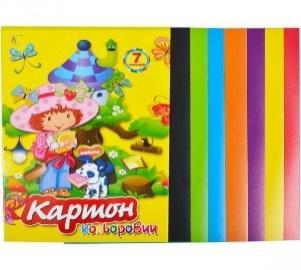 140 од.ГумкаБажано: BUROMAX або аналог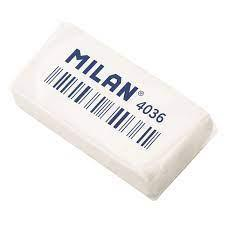 56 од.Дерев'яні вкладиші, що розвивають Дерев'яні вкладиші "Фруктова математика"Матеріал: деревоКолір: різнокольоровіУпаковка: картонна коробкаБренд: Bambi або аналог 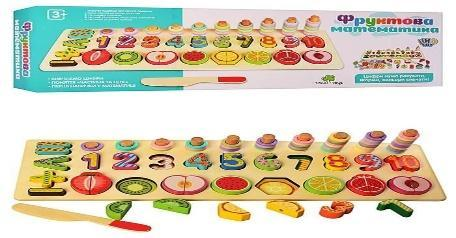 28 набораФарби гуашеві Кількість: 9 кольорівВага: 20мл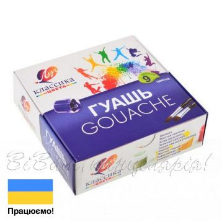 70 наборівКінетичний пісок Вага :1000грКолір: Різнокольорові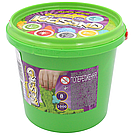 56 од.Олівці кольорові Кількість: 24од в упаковціMARCO або аналог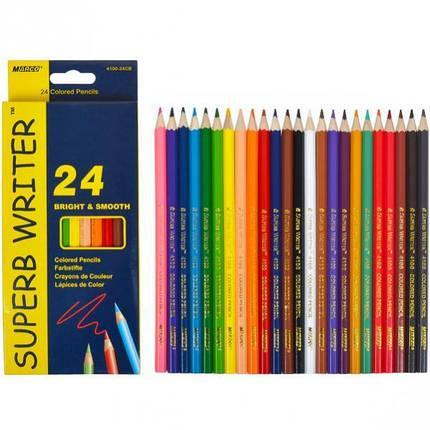 70 наборів